SAFEGUARDING STATEMENT Ashdon Primary School takes seriously the responsibility to protect the welfare of the children in its care, believing that “The welfare of the child is paramount” Children Act 1989.This policy plays an integral part in our aim to safeguard the children and ensure their wellbeing in order to promote optimum development.1. AimsThe aims of Relationships, Sex & Health Education (RSHE) at our school are to:Provide a framework in which sensitive discussions can take placePrepare pupils for puberty, and give them an understanding of sexual development and the importance of health and hygieneHelp pupils develop feelings of self-respect, confidence and empathyCreate a positive culture around issues of sexuality and relationshipsTeach pupils the correct vocabulary to describe themselves and their bodiesBuild on the school’s ethos of “Caring, Challenging and Celebrating” throughout lessons. 2. Statutory requirementsAs a maintained primary school we must provide Relationships & Health Education to all pupils as per section 34 of the Children and Social work act 2017.However, we are not required to provide Sex Education, but we have chosen to cover 2 areas of learning that are outlined in section 5 of this policy.In teaching RSHE, we must have regard to guidance issued by the secretary of state as outlined in section 403 of the Education Act 1996.At Ashdon Primary School we teach RSHE as set out in this policy.3. Policy developmentThis policy has been developed in consultation with staff and parents. The consultation and policy development process involved the following steps:Review – teachers pulled together all relevant information including relevant national and local guidance Staff consultation – all school staff were given the opportunity to look at the policy and make recommendationsParent/stakeholder consultation – parents were sent a copy of this policy and given an opportunity to respond.Ratification – once amendments were made the policy was shared with governors and ratified.4. DefinitionRSHE is about the emotional, social and cultural development of pupils, and involves learning about relationships, sexual health, sexuality, healthy lifestyles, diversity and personal identity. RSHE involves a combination of sharing information, and exploring issues and values. 5. CurriculumOur curriculum is based upon the Government statutory guidance that all primary schools must follow. The legal curriculum coverage is outlined in Appendix A of this policy. Elements of this curriculum coverage are complemented by the science and computing (online safety) curriculums, which also have a statutory status.In addition to the statutory requirements, schools are free to choose to offer Sex Education to primary school-aged pupils. The 2 non-statutory aspects of Sex Education that our school has chosen to cover in Year 5 & 6 are:ConceptionPregnancy and birthFor a more detailed overview of our curriculum coverage for each please refer to Appendix 2 of this policy. The non-statutory Sex Education elements are clearly marked in a red font, all other elements are statutory. As we have mixed-aged classes, we have decided to organise the curriculum over a 2-year cycle (Year A and Year B), so a child will cover all aspects for their age range by the time they move up to their next class.Children in Early Years Foundation Stage (EYFS) will not be directly following the curriculum coverage outlined in Appendix 2, although they may join their peers from Year 1 and Year 2 for some elements of their learning. The learning opportunities provided will align with learning goals found in the Foundation Stage Statutory Framework, i.e. within the Personal, Social and Emotional Development prime area, the health and self-care learning goal of the Physical Development prime area and the people and communities learning goal of the Understanding of the World specific area. This will help them prepare for the RSHE curriculum once they reach Key Stage 1.6. Parents’ right to withdraw Parents do not have the right to withdraw their children from the statutory science and Relationships, Sex & Health Education curriculum coverage.Parents do have the right to withdraw their children from the non-statutory components of Sex Education that are typed in a red font in Appendix 2. Requests for withdrawal from these elements of Sex Education, should be put in writing using the form found in Appendix 3 of this policy and addressed to the Headteacher.Alternative work will be given to pupils who are withdrawn from the non-statutory Sex Education components.7. Roles and responsibilities7.1 The Governing BodyThe Governing Body will approve the RSHE policy, and hold the Headteacher to account for its implementation.7.2 The HeadteacherThe Headteacher is responsible for ensuring that RSHE is taught consistently across the school, and for managing requests to withdraw pupils from non-statutory/non-science components of RSHE (see section 6).7.3 StaffStaff are responsible for:Delivering RSHE in a sensitive wayModelling positive attitudes to RSHEMonitoring progressResponding to the needs of individual pupilsResponding appropriately to pupils whose parents wish them to be withdrawn from the non-statutory/non-science components of RSHEStaff do not have the right to opt out of teaching RSHE. Staff who have concerns about teaching RSHE are encouraged to discuss this with the Headteacher.7.4 PupilsPupils are expected to engage in RSHE (as in all other subjects) and, when discussing issues related to RSHE, treat others with respect and sensitivity.8. TrainingStaff are trained on the delivery of RSHE as part of their continuing professional development. The Headteacher may also invite visitors from outside the school, such as school nurses or sexual health professionals, to provide support and training to staff teaching RSHE.10. Monitoring arrangementsThe delivery of RSHE is monitored by Headteacher and/or subject lead through:Planning scrutinyLearning walksLesson observationsPupil PerceptionsPupils’ development in RSHE is monitored by class teachers as part of our internal assessment systems. This policy will be reviewed by teaching staff and subsequently approved by the Governing Body.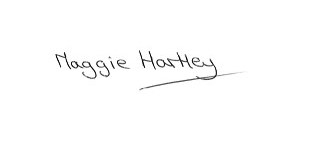 Signed: ______________________ (Chair of the Governors)	Date: ___24th March 2023___________Appendix 1: Government statutory requirements: By the end of primary school pupils should knowAppendix 2: Our school RSHE curriculum coverageAppendix 3: Parent form: withdrawal from non-statutory Sex Education 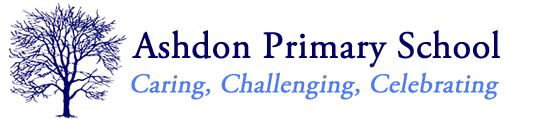 Ashdon Primary SchoolAshdon Primary SchoolAshdon Primary SchoolAshdon Primary SchoolRelationships, Sex & Health Education PolicyRelationships, Sex & Health Education PolicyRelationships, Sex & Health Education PolicyRelationships, Sex & Health Education PolicyDate adopted by Governing Body:March 2023Next Review:March 2025Families and people who care for mePupils should know• that families are important for children growing up because they can give love, security and stability.• the characteristics of healthy family life, commitment to each other, including in times of difficulty, protection and care for children and other family members, the importance of spending time together and sharing each other’s lives.• that others’ families, either in school or in the wider world, sometimes look different from their family, but that they should respect those differences and know that other children’s families are also characterised by love and care.that stable, caring relationships, which may be of different types, are at the heart of happy families, and are important for children’s security as they grow up.• that marriage represents a formal and legally recognised commitment of two people to each other which is intended to be lifelong.• how to recognise if family relationships are making them feel unhappy or unsafe, and how to seek help or advice from others if needed.Caring friendshipsPupils should know• how important friendships are in making us feel happy and secure, and how people choose and make friends.• the characteristics of friendships, including mutual respect, truthfulness, trustworthiness, loyalty, kindness, generosity, trust, sharing interests and experiences and support with problems and difficulties.• that healthy friendships are positive and welcoming towards others, and do not make others feel lonely or excluded.• that most friendships have ups and downs, and that these can often be worked through so that the friendship is repaired or even strengthened, and that resorting to violence is never right.• how to recognise who to trust and who not to trust, how to judge when a friendship is making them feel unhappy or uncomfortable, managing conflict, how to manage these situations and how to seek help or advice from others, if needed.Respectful relationshipsPupils should know• the importance of respecting others, even when they are very different from them (for example, physically, in character, personality or backgrounds), or make different choices or have different preferences or beliefs.• practical steps they can take in a range of different contexts to improve or support respectful relationships.• the conventions of courtesy and manners.• the importance of self-respect and how this links to their own happiness.• that in school and in wider society they can expect to be treated with respect by others, and that in turn they should show due respect to others, including those in positions of authority.• about different types of bullying (including cyberbullying), the impact of bullying, responsibilities of bystanders (primarily reporting bullying to an adult) and how to get help.• what a stereotype is, and how stereotypes can be unfair, negative or destructive.• the importance of permission-seeking and giving in relationships with friends, peers and adults.Online relationshipsPupils should know• that people sometimes behave differently online, including by pretending to be someone they are not.• that the same principles apply to online relationships as to face-to-face relationships, including the importance of respect for others online including when we are anonymous.• the rules and principles for keeping safe online, how to recognise risks, harmful content and contact, and how to report them.• how to critically consider their online friendships and sources of information including awareness of the risks associated with people they have never met.• how information and data is shared and used online.Being safePupils should know• what sorts of boundaries are appropriate in friendships with peers and others (including in a digital context).• about the concept of privacy and the implications of it for both children and adults; including that it is not always right to keep secrets if they relate to being safe.• that each person’s body belongs to them, and the differences between appropriate and inappropriate or unsafe physical, and other, contact.• how to respond safely and appropriately to adults they may encounter (in all contexts, including online) whom they do not know.• how to recognise and report feelings of being unsafe or feeling bad about any adult.• how to ask for advice or help for themselves or others, and to keep trying until they are heard.• how to report concerns or abuse, and the vocabulary and confidence needed to do so.• where to get advice e.g. family, school and/or other sources.Mental wellbeingPupils should know• that mental wellbeing is a normal part of daily life, in the same way as physical health.• that there is a normal range of emotions (e.g. happiness, sadness, anger, fear, surprise, nervousness) and scale of emotions that all humans experience in relation to different experiences and situations.• how to recognise and talk about their emotions, including having a varied vocabulary of words to use when talking about their own and others’ feelings.• how to judge whether what they are feeling and how they are behaving is appropriate and proportionate.• the benefits of physical exercise, time outdoors, community participation, voluntary and service-based activity on mental wellbeing and happiness.• simple self-care techniques, including the importance of rest, time spent with friends and family and the benefits of hobbies and interests.• isolation and loneliness can affect children and that it is very important for children to discuss their feelings with an adult and seek support.• that bullying (including cyberbullying) has a negative and often lasting impact on mental wellbeing.• where and how to seek support (including recognising the triggers for seeking support), including whom in school they should speak to if they are worried about their own or someone else’s mental wellbeing or ability to control their emotions (including issues arising online).• it is common for people to experience mental ill health. For many people who do, the problems can be resolved if the right support is made available, especially if accessed early enough.Internet safety and harmsPupils should know• that for most people the internet is an integral part of life and has many benefits.• about the benefits of rationing time spent online, the risks of excessive time spent on electronic devices and the impact of positive and negative content online on their own and others’ mental and physical wellbeing.• how to consider the effect of their online actions on others and know how to recognise and display respectful behaviour online and the importance of keeping personal information private.• why social media, some computer games and online gaming, for example, are age restricted.• that the internet can also be a negative place where online abuse, trolling, bullying and harassment can take place, which can have a negative impact on mental health.• how to be a discerning consumer of information online including understanding that information, including that from search engines, is ranked, selected and targeted.• where and how to report concerns and get support with issues online.Physical health and fitnessPupils should know• the characteristics and mental and physical benefits of an active lifestyle.• the importance of building regular exercise into daily and weekly routines and how to achieve this; for example walking or cycling to school, a daily active mile or other forms of regular, vigorous exercise.• the risks associated with an inactive lifestyle (including obesity).• how and when to seek support including which adults to speak to in school if they are worried about their health.Healthy eatingPupils should know• what constitutes a healthy diet (including understanding calories and other nutritional content).• the principles of planning and preparing a range of healthy meals.• the characteristics of a poor diet and risks associated with unhealthy eating (including, for example, obesity and tooth decay) and other behaviours (e.g. the impact of alcohol on diet or health).Drugs, alcohol and tobaccoPupils should know• the facts about legal and illegal harmful substances and associated risks, including smoking, alcohol use and drug-taking.Health and preventionPupils should know• how to recognise early signs of physical illness, such as weight loss, or unexplained changes to the body.• about safe and unsafe exposure to the sun, and how to reduce the risk of sun damage, including skin cancer.• the importance of sufficient good quality sleep for good health and that a lack of sleep can affect weight, mood and ability to learn.• about dental health and the benefits of good oral hygiene and dental flossing, including regular check-ups at the dentist.• about personal hygiene and germs including bacteria, viruses, how they are spread and treated, and the importance of handwashing.• the facts and science relating to allergies, immunisation and vaccination.Basic first aidPupils should know:• how to make a clear and efficient call to emergency services if necessary.• concepts of basic first-aid, for example dealing with common injuries, including head injuries.Changing adolescent bodyPupils should know:• key facts about puberty and the changing adolescent body, particularly from age 9 through to age 11, including physical and emotional changes.• about menstrual wellbeing including the key facts about the menstrual cycle.Class 1 (Years 1 & 2) - YEAR AFamily and relationshipsIntroduction to RSHE and setting ground rulesWhat is family?Families offer stability and loveFamilies are all differentWhat are friendships?Recognising other peoples’ emotionsOther peoples' feelingsWorking with othersFriendship problems and how to overcome themHealthy friendshipsHow to deal with unhappy friendshipsIntroduction to manners and courtesyIntroduction to change and LossStereotyping – genderSafety and the changing bodyCommunicating safely and effectively with adults at schoolCommunicating safely and effectively with adults outside of schoolWhat to do if I get lostMaking a call to emergency servicesIntroduction to the internetCommunicating online - not sharing personal informationAppropriate contact - acceptable and unacceptable physical contactThe difference between secrets and surprisesMy Private Parts - the concept of privacy and the correct vocabulary for these(vocabulary: penis and vulva)My private parts are private - safe and unsafe touches (vocabulary: penis, vulva, testicles)Safety with substances - what should and shouldn't go on or in the bodySafety with medicinesSafety at home - potential hazards in the homePeople who help to keep us safe in our local communityRoad Safety 1Road Safety 2Economic wellbeingIntroduction to moneyLooking after moneyBanks and building societiesSaving and spendingJobs in schoolTransitionTransition lessonClass 1 (Years 1 & 2) - YEAR BHealth and wellbeingIntroduction to RSHE and setting ground rules (see Family unit)Understanding my feelingsWhat am I like? - identifying strengths and qualitiesReady for bed - effects of good quality sleepRelaxation - laughter and progressive muscle relaxationHand washing & personal hygieneSun safetyAllergiesPeople who help us stay healthyExperiencing different feelingsBeing activeRelaxation - breathing exercisesSteps to success - setting achievable goalsGrowth mindset - overcoming difficultiesHealthy dietLooking after our teethCitizenshipRulesRules beyond schoolCaring for others: AnimalsThe needs of othersOur school environmentOur local environmentSimilar, yet differentBelongingJob roles in the communitySimilar yet different – my local communityDemocratic decisionsSchool councilGiving my opinionEconomic wellbeingWhere money comes fromNeeds and wantsWants and needsLooking after moneyJobsTransitionTransition lessonClass 2 - YEAR AFamily and relationshipsIntroduction to RSHE and setting ground rulesHealthy familiesFriendship - conflict and resolutionFriendship - conflict v bullyingEffective communication to support relationshipsLearning who to trustStereotyping - in everyday lifeWhere do stereotypes come from?Respect and mannersHealthy friendships - physical and emotional boundariesHow my behaviour affects othersBullying - the effects of bullying and the responsibility of the bystanderStereotypes - in fictional charactersStereotypes - negative effects ofFamilies in the wider world - respecting differencesChange and loss – bereavementSafety and the changing bodyEmergencies and calling for helpBasic first aid - bites & stingsBasic first aid – asthmaCommunicating safely onlineCyberbullyingFake emailsInternet safety - age restrictionsInternet safety - share awarePrivacy and secrecy - the difference between the twoConsuming information online - being a discerning consumer of online informationMaking choices for myself Who and what can influence my decisions and how to make the right choices for me(there is an optional scenario which features a character being persuaded to try some alcohol whilst at a friend's house)Tobacco - the risks of smokingGrowing up - that the changes from being a child to an adult is called pubertyIntroduction to puberty (vocabulary: breasts, genitals, penis, testicles)Road safetyEconomic wellbeingWays of payingBudgetingHow spending affects othersImpact of spendingTransitionTransition lessonClass 2 - YEAR BHealth and wellbeingIntroduction to RSHE and setting ground rules (see Family unit)My Healthy diary - physical activity, rest and dietRelaxation – stretchesRelaxation – visualisationWonderful me!My superpowersBreaking down problemsCelebrating mistakesMy role - my strengths and helping othersMy happinessEmotionsMental healthDiet and dental healthLooking after our teethCitizenshipRights of the childRights and responsibility What are human rights?RecyclingCaring for the environmentLocal community groupsCommunityCharityContributingDiveRSHE communitiesLocal democracyLocal councillors RulesEconomic wellbeingSpending choicesKeeping track of moneyLooking after moneyJobs and careersGender and careersInfluences on career choicesJobs for me TransitionTransition lessonClass 3 - YEAR AFamily and relationshipsIntroduction to RSHE and setting ground rulesBuild a friend - what makes a good friendFriendship skillsMarriage - different types of marriage and the history of marriage Respecting myselfRespect - how this can we gained and lostDeveloping respectful relationshipsFamily lifeBullying - the effects of bullying and what might motivate a bullyStereotyping - how attitudes to gender have changed over timeStereotyping and discriminationChallenging stereotypesDifferent types of stereotypingResolving conflict - negotiation and compromiseChange and loss - the emotions relating to griefSafety and the changing bodyOnline friendshipsStaying safe onlineCritical digital consumersSocial mediaPuberty (vocabulary: cervix, ovary, fallopian tube, uterus, vagina, vulva, clitoris, urethra, labia, penis, bladder, testicle, sperm , duct, scrotum, breasts, nipples, menstruation)Menstruation (vocabulary: menstruation, egg, ova, ovaries, fallopian tube, uterus, womb, sanitary products (towels, tampons, period pants, cups), voice breaking, erections, wet dreams, ejaculation)Emotional changes in pubertyPhysical and emotional changes of puberty (vocabulary: cervix, ovary, fallopian tube, uterus, vagina, vulva, clitoris, labia, penis, bladder, testicle, scrotum, sperm duct, breasts, nipples)Conception (parents/carers have the right to withdraw their child from this lesson)(vocabulary: sperm, egg, erection, fertilise, conception, sexual intercourse) Pregnancy and birth (parents/carers have the right to withdraw their child from this lesson)(vocabulary: sperm, egg, erection, fertilise, conception, sexual intercourse, relationship, pregnancy, commitment, baby, love, care)Drugs, alcohol and tobacco - understanding the influence others can have on us (includes cigarettes and alcohol)The risks associated with alcoholFirst Aid – bleedingFirst Aid – chokingBasic life supportEconomic wellbeingBorrowingIncome and expenditureRisks with moneyPrioritising spendingStereotypes in the workplaceTransitionTransition lessonClass 3 - YEAR BHealth and wellbeingIntroduction to RSHE and setting ground rules (see Family unit)Relaxation - yogaRelaxation - mindfulnessThe importance of restHealthy mealsSun safetyTaking responsibility for my healthResilience toolboxThe facts about immunisationPhysical health concerns - where to get helpEmbracing failureGoing for goalsWhat can I be? - setting long term goalsTaking responsibility for my feelingsHabits - positive and negativeCitizenshipBreaking the lawRights and responsibilitiesHuman rightsProtecting the planetFood choices and the environmentContributing to the communityCaring for othersPressure groupsPrejudice and discriminationValuing diversityParliamentNational democracyEconomic wellbeingAttitudes to moneyKeeping money safeGamblingWhat jobs are available?Career routesIdentityWhat is identity?Gender identity?Identity and body imageTransitionTransition lessonTo be completed by parentsTo be completed by parentsTo be completed by parentsTo be completed by parentsName of childClassName of parentDateReason for withdrawing from the non-statutory Sex EducationReason for withdrawing from the non-statutory Sex EducationReason for withdrawing from the non-statutory Sex EducationReason for withdrawing from the non-statutory Sex EducationAny other information you would like the school to considerAny other information you would like the school to considerAny other information you would like the school to considerAny other information you would like the school to considerParent signature